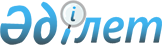 Исатай ауданы әкімдігінің 2017 жылғы 24 сәуірдегі № 56 "Исатай ауданы әкімдігі "Б" корпусы мемлекеттік әкімшілік қызметшілерінің қызметін бағалаудың әдістемесін бекіту туралы" қаулысының күші жойылды деп тану туралыАтырау облысы Исатай ауданы әкімдігінің 2018 жылғы 15 наурыздағы № 92 қаулысы. Атырау облысының Әділет департаментінде 2018 жылғы 27 наурызда № 4082 болып тіркелді
      "Қазақстан Республикасындағы жергілікті мемлекеттік басқару және өзін-өзі басқару туралы" Қазақстан Республикасының 2001 жылғы 23 қаңтардағы Заңының 31, 37 баптарына және "Құқықтық актілер туралы" Қазақстан Республикасының 2016 жылғы 6 сәуірдегі Заңының 27 бабына сәйкес Исатай ауданы әкімдігі ҚАУЛЫ ЕТЕДІ:
      1. Исатай ауданы әкімдігінің 2017 жылғы 24 сәуірдегі № 56 "Исатай ауданы әкімдігі "Б" корпусы мемлекеттік әкімшілік қызметшілерінің қызметін бағалаудың әдістемесін бекіту туралы" (Нормативтік құқықтық актілерді мемлекеттік тіркеу тізілімінде № 3840 болып тіркелген, 2017 жылы 4 мамырда Қазақстан Республикасы нормативтік құқықтық актілерінің эталондық бақылау банкінде жарияланған) қаулысының күші жойылды деп танылсын.
      2. Осы қаулының орындалуына бақылау жасау "Исатай ауданы әкімінің аппараты" мемлекеттік мекемесі басшысының міндетін атқарушы (А.Құрманғалиға) жүктелсін.
      3. Осы қаулы қол қойылған күнінен бастап қолданысқа енгізіледі.
					© 2012. Қазақстан Республикасы Әділет министрлігінің «Қазақстан Республикасының Заңнама және құқықтық ақпарат институты» ШЖҚ РМК
				
      Аудан әкімінің міндетін атқарушы 

Е. Абилхасимов
